      Butterbredla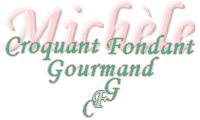   
Pour 78 biscuits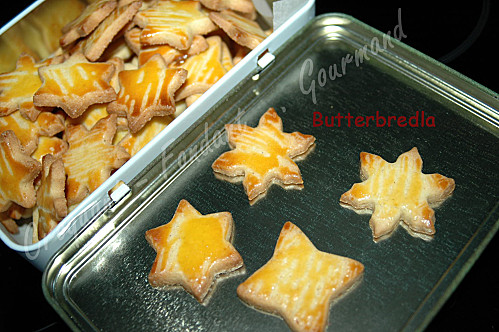 - 5 jaunes d'œufs (4 + 1) - 125 g de sucre en poudre -  ½ càc de poudre de vanille 
- 125 g de beurre pommade - 250 g de farine - 1 càs de lait
Plaque du four tapissée de papier cuisson - Emporte-piècesPréchauffage du four à 150°C (Chaleur tournante)Fouetter 4 jaunes d'œufs avec le sucre, la vanille et le beurre jusqu'à obtenir une crème épaisse et lisse.Ajouter la farine et travailler rapidement pour pouvoir faire une boule de pâte.Couvrir et réfrigérer pendant une heure ou deux.Abaisser la pâte à 3 ou 4 mm d'épaisseur.découper en formes diverses et mes déposer sur la plaque.Dorer à l'œuf délayé avec le lait.Enfourner pour environ 10 minutes en surveillant.